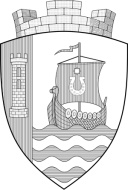 Муниципальное образованиеСвердловское городское поселениеВсеволожского муниципального районаЛенинградской областиАДМИНИСТРАЦИЯПОСТАНОВЛЕНИЕ«12» апреля .                                                                                 №   132                                                                         г.п. им. Свердлова		В соответствии с частями 6, 7 статьи 11 Федерального закона от 27.07.2010 № 210-ФЗ «Об организации предоставления государственных и муниципальных услуг», постановлением Правительства Российской Федерации от 24.10.2010 № 861 «О федеральных государственных информационных системах, обеспечивающих предоставление в электронной форме государственных и муниципальных услуг (осуществление функций)», в целях обеспечения информационной открытости деятельности администрации муниципального образования «Свердловского городского поселения» Всеволожского муниципального района Ленинградской области, повышение качества и доступности предоставляемых  муниципальных услуг, администрация муниципального образования «Свердловского городского поселения» Всеволожского муниципального района Ленинградской области (далее – администрация) постановляет:1. Утвердить Порядок формирования и ведения реестра муниципальных услуг администрации согласно приложению к настоящему постановлению. 2. Установить, что формирование и ведение реестра муниципальных услуг администрации осуществляется с использованием муниципальной информационной системы «Реестр муниципальных услуг Ленинградской области».3. Определить заместителя главы администрации по общим вопросам уполномоченным должностным лицом по осуществлению информационного взаимодействия по предоставлению в государственную информационную систему Ленинградской области «Реестр государственных и муниципальных услуг Ленинградской области» сведений о муниципальных услугах, предоставляемых органами местного самоуправления администрацией муниципального образования «Свердловского городского поселения», муниципальными учреждениями муниципального образования «Свердловского городского поселения».4. Настоящее постановление вступает в силу с момента его официального опубликования.5. Настоящее постановление подлежит официальному опубликованию в газете «Всеволожские вести» (приложение «Невский берег») и подлежит размещению на официальном представительстве муниципального образования «Свердловское городское поселение» Всеволожского муниципального района Ленинградской области в информационно – телекоммуникационной сети «Интернет» по адресу: www.sverdlovo-adm.ru.6. Контроль за исполнением настоящего постановления оставляю за собой.И.о. главы администрации                                                           А.С. КолесниковаПриложениек постановлению администрации МО «Свердловского городского поселения» от  «12»апреля №132ПОРЯДОКФОРМИРОВАНИЯ И ВЕДЕНИЯ РЕЕСТРА МУНИЦИПАЛЬНЫХ УСЛУГАДМИНИСТРАЦИИ МУНИЦИПАЛЬНОГО ОБРАЗОВАНИЯ «СВЕРДЛОВСКОГО ГОРОДСКОГО ПОСЕЛЕНИЯ»1. Общие положения1. Настоящий Порядок устанавливает последовательность административных действий при формировании сведений о муниципальных услугах, предоставляемых администрацией муниципального образования «Свердловского городского поселения», муниципальными учреждениями муниципального образования «Свердловского городского поселения», а также их размещении в реестре муниципальных услуг администрации муниципального образования «Свердловского городского поселения». 2. Целями формирования и ведения реестра муниципальных услуг администрации муниципального образования «Свердловского городского поселения» (далее – Реестр) является формирование перечня муниципальных услуг, предоставляемых физическим и юридическим лицам (далее – получатели услуг) на территории муниципального образования «Свердловского городского поселения», обеспечение комплексной информационно-справочной поддержки граждан и организаций по вопросам предоставления муниципальных услуг.3. Формирование и ведение Реестра осуществляется в соответствии 
со следующими принципами:3.1. единство требований к вносимой в Реестр информации; 3.2. обоснованность дополнений и изменений, вносимых в Реестр;3.3. актуальность и полнота информации, содержащейся в Реестре;3.4. открытость и доступность информации, содержащейся в Реестре;3.5. достоверность и регулярная актуализация сведений о муниципальных услугах, содержащихся в Реестре.4. В настоящем Порядке используются термины и определения, установленные в Федеральном законе от 27.07.2010 № 210-ФЗ «Об организации предоставления государственных и муниципальных услуг».5. Уполномоченным должностным лицом по формированию и ведению Реестра является заместитель главы администрации по общим вопросам.2. Формирование и ведение Реестра6. Формирование и ведение Реестра осуществляется в электронной форме уполномоченным органом с использованием муниципальной информационной системы «Реестр муниципальных услуг».7. Муниципальная информационная система «Реестр муниципальных услуг» содержит в электронной форме следующие сведения:7.1. о муниципальных услугах, предоставляемых органом местного самоуправления администрацией муниципального образования «Свердловского городского поселения»;7.2. об услугах, которые являются необходимыми и обязательными 
для предоставления органом местного самоуправления администрацией муниципального образования «Свердловского городского поселения» муниципальных услуг и включены в перечень услуг, оказываемых в целях предоставления органом местного самоуправления администрацией муниципального образования «Свердловского городского поселения» муниципальных услуг;7.3. об услугах, оказываемых муниципальными учреждениями и иными организациями администрации муниципального образования «Свердловского городского поселения», в которых размещается муниципальное задание (заказ), выполняемое (выполняемый) за счет средств бюджета администрации муниципального образования «Свердловского городского поселения», 
и включенных в утвержденные администрацией муниципального образования «Свердловского городского поселения» перечни таких услуг;7.4. о функциях, исполняемых органом местного самоуправления администрацией муниципального образования «Свердловского городского поселения»;8. Сведения о муниципальных услугах формируются путем заполнения электронных форм с использованием программного обеспечения «Региональный реестр государственных услуг»;9. Сведения о муниципальных услугах, необходимые для формирования Реестра по конкретной муниципальной услуге, направляются в электронном виде 
в уполномоченный органом местного самоуправления администрации муниципального образования «Свердловского городского поселения», отраслевыми (функциональными) органами и структурными подразделениями (единицами) администрации муниципального образования «Свердловского городского поселения», муниципальными учреждениями муниципального образования «Свердловского городского поселения», предоставляющими данную муниципальную услугу, (далее – заинтересованные органы).В случае если в предоставлении муниципальной услуги участвует несколько заинтересованных органов, то направление сведений о муниципальной услуге осуществляет заинтересованный орган, который предоставляет получателю услуги итоговый результат муниципальной услуги.10. Уполномоченный орган в течение 10 рабочих дней с даты получения сведений о муниципальной услуге:10.1. обязан проверить их на соответствие нормативным правовым актам, регулирующим предоставление муниципальной услуги, а также на полноту 
и правильность их представления;10.2. в случае их соответствия требованиям пункта 7 настоящего Порядка ответственное лицо уполномоченного органа формирует данные сведения 
о муниципальной услуге и размещает их в Реестре;10.3. в случае их несоответствия требованиям пункта 7 настоящего Порядка направляет в соответствующий заинтересованный орган уведомление 
в письменной форме о допущенных нарушениях с предложением об их устранении и повторном представлении сведений о муниципальных услугах для формирования и размещения в Реестре.11. Заинтересованный орган обязан в течение 3 рабочих дней 
со дня получения информации от уполномоченного органа о выявленных недостатках дополнить (изменить) сведения о муниципальной услуге и направить их в уполномоченный орган повторно.12. Сведения о муниципальной услуге после их дополнения (изменения) размещаются в Реестре в порядке, установленном пунктом 10 настоящего Порядка.13. Уполномоченный орган на основании сведений о муниципальных услугах обеспечивает в Реестре в электронной форме сводную систематизацию сведений 
о муниципальных услугах, учитываемых в Реестре, с учетом следующих требований:13.1. по алфавиту на основе кратких наименований муниципальных услуг (сводный перечень муниципальных услуг);13.2. по ключевым словам в полном и кратком наименовании муниципальных услуг;13.3. по категории заявителя (получателя) муниципальной услуги.14. В целях поддержания в актуальном состоянии сведений, содержащихся 
в Реестре, заинтересованные органы в соответствии с пунктом 7 настоящего Порядка, обязаны направить в уполномоченный орган не позднее 5 (пяти) рабочих дней с момента изменения информацию об изменении сведений о предоставляемой ими муниципальной услуге, а также сведений об определении либо изменении заинтересованного органа, предоставляющего муниципальную услугу, вступлении в силу нормативных правовых актов, регламентирующих предоставление муниципальной услуги, изменении информации о заинтересованном органе (почтовый адрес, телефон, факс, реквизиты сайта и электронной почты).15. Изменение сведений о муниципальных услугах, содержащихся в Реестре, осуществляется в соответствии с пунктом 10 настоящего Порядка.16. Исключение сведений о муниципальных услугах из Реестра осуществляется по письменному мотивированному заявлению заинтересованного органа, которым были представлены соответствующие сведения для размещения 
в Реестре.17. Уполномоченный орган не реже 1 раза в полгода проводит мониторинг 
и анализ сведений, размещенных в Реестре, и в течение 5 рабочих дней 
со дня обнаружения сведений, подлежащих исключению из Реестра, направляет соответствующему заинтересованному органу в письменной форме и в форме электронного документа уведомление о необходимости исключения сведений 
о муниципальных услугах из Реестра.18. Заинтересованный орган в 10-дневный срок со дня поступления уведомления обязан направить в уполномоченный орган уточненную информацию.19. Основаниями для исключения сведений о муниципальных услугах 
из Реестра являются следующие обстоятельства:19.1. вступление в силу федеральных законов и иных нормативных правовых актов Российской Федерации, законов и иных нормативных правовых актов,  муниципальных нормативных правовых актов муниципального образования «Свердловского городского поселения», которыми упразднено предоставление муниципальной услуги;19.2. несоответствие сведений о муниципальных услугах, размещенных 
в Реестре, требованиям, установленным пунктом 7 настоящего Порядка, 
при условии, что это несоответствие не может быть устранено путем внесения изменений в сведения о муниципальных услугах.20. Уполномоченный орган исключает сведения о муниципальных услугах 
из Реестра при наличии оснований, предусмотренных пунктом 19 настоящего Порядка.21. Предоставление размещенных в Реестре сведений о муниципальных услугах по запросам заинтересованных лиц осуществляется уполномоченным органом в письменной форме в сроки, установленные действующим законодательством Российской Федерации.22. За полноту и достоверность сведений о муниципальных услугах, предоставляемых для размещения в Реестре, а также за соблюдение порядка 
и сроков их предоставления несут ответственность должностные лица заинтересованных органов, представивших в Реестр сведения о муниципальных услугах.23. За соблюдение сроков и порядка размещения сведений о муниципальных услугах в Реестре, представленных заинтересованными органами, а также 
за надлежащее функционирование Реестра несет ответственность уполномоченный орган.3. Размещение сведений о муниципальных услугах в государственных информационных системах24. Сведения о муниципальных услугах, включенных в Реестр, подлежат размещению в государственных информационных системах Ленинградской области «Реестр государственных и муниципальных услуг» и «Портал государственных и муниципальных услуг» в электронном виде (далее – государственные информационные системы).25. Размещение сведений о муниципальных услугах, включенных в Реестр, 
в государственных информационных системах осуществляется в соответствии 
с установленным порядком.О порядке формирования 
и ведения реестра муниципальных услуг администрации муниципального образования «Свердловского городского поселения» Всеволожского муниципального района Ленинградской области 